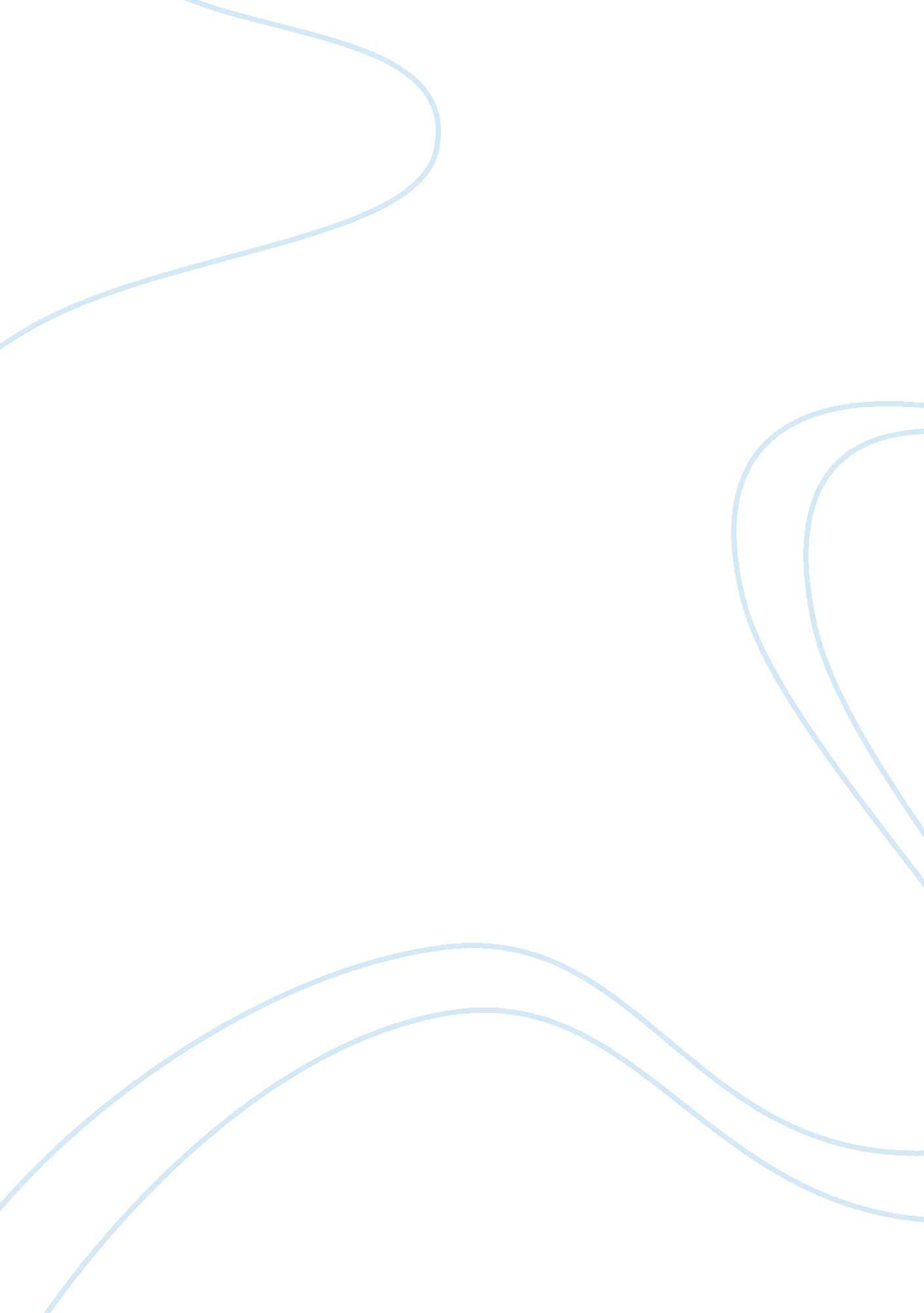 The dangers of caffeine consumptionHealth & Medicine, Addiction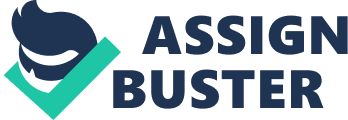 How hazardous can a straightforward refreshment containing caffeine be and for what reason would anybody stress over it? There are huge amounts of various nourishments and beverages that aren’t the most beneficial and are for the most part sugary and swelling. Individuals need to control what sorts of things expend, alongside the sums. Juiced drinks particularly are a peril with regards to how a lot of individuals expend and the wellbeing danger of it. Caffeinated beverages, espresso, and soft drink are the most well known refreshments that people appreciate drinking and even small children and youngsters are drinking these and individuals drink an excessive amount of caffeine in one day without figuring it out. It tends to be perilous, and relatively few individuals are extremely mindful of that. Energized beverages ought not be accessible as openly and normal, and youngsters under 18 shouldn’t devour these beverages. The main explanation is the means by which children are beginning to drink these refreshments at an early age, and now and again the enslavement is causing medical problems. Individuals are expending excessively, and the are dependent on it without knowing or minding, ‘ most of pediatricians prescribe that this populace ought to stay away from caffeine utilization, especially since it is obscure concerning how over the top caffeine admission impacts the creating cerebrum.’ (Article 1, Whiteman, Page 2). Numerous consumers don’t comprehend that there admission is excessively, and individuals are getting debilitated and unfortunate. Other than the wretchedness, individuals have consistently been having caffeine, and it is difficult to stop this since they couldn’t care less, ‘ Caffeine has been around in nourishments that people eat and drinks for many years.’ (Article 2, Gavin, Page 1). Individuals have not halted and this is the reason individuals with power should begin to control this and handle it. Caffeine and nourishments containing it have been causing medical problems, and just more seasoned develop grown-ups ought to have the option to decide to drink this, and more youthful individuals don’t have the foggiest idea what their doing. Next, another incredible motivation behind why caffeine ought not be as open is the means by which uneducated children and grown-ups are about it. Children don’t see how juiced drinks like soft drink meddle, ‘ Strikingly the caffeine meddles with rest, and the rest assumes a basic job in learning.’ (Article 1, Whiteman, Page 2) Young grown-ups don’t comprehend the hazard and impedance caffeine has and that it is by and large negative to them. Individuals likewise don’t comprehend cutoff points to admission of these specific treats. There is a point of confinement to this, and unenforced standards of legitimate admission, an excessive amount of can be hazardous as it clarifies here, ‘…too much caffeine can give you stomach hurts, migraines, or a hustling heartbeat. Truth be told kids with heart issues ought not drink caffeine since it’s known to influence pulses and power the heart to work more earnestly.’ (Article 2, Gavin, Page 1). There are threats with drinking an excess of caffeine individuals, however pe aren’t instructed about this, and it ought to be managed or dealt with. The administration could make laws, they could publicize, anything would help stop the crazy caffeine utilization to some degree and somebody needs to show more youthful individuals its threats. Next, the last reason is that caffeine utilization should be controlled or constrained, and somebody needs to deal with the chaos. After there are rules and breaking points for these beverages or nourishment, there will be less stress, ‘- nobody needs charged beverages, particularly kids. The best beverages for kids are water and milk, which don’t contain caffeine.’ (Article 2, Gavin, Page 1) If charged beverages simply generally speaking stop, there won’t be a stress over them and in the end it will be acknowledged and overlooked. Grown-ups ought to likewise get limits, for instance having these beverages accessible like liquor or individuals 18+ where they can settle on there possess develop choices about what to devour, ‘ However we should be careful that when we expend caffeine, we are devouring a psychoactive substance that can cause or fuel some medical issues,’ (Article 1, Whiteman, Page 3) If just grown-ups get the opportunity to choose whether or not to expend caffeine, many won’t and individuals will be somewhat more secure too. This is a significant method for making caffeine utilization a lot more secure, and caffeine can be a compelling refreshment. So at long last, here is a basic explanation how forbidding caffeine is better. Individuals can’t help contradicting this, they accept that is protected to have and there ought to be no issues with it, ‘ It can battle tiredness and improve fixation and center’ (Article 1, Whiteman, Page 1). There are numerous ways that caffeine ought not be permitted. For instance, individuals imagine that anybody ought to have the option to expend caffeine and it wouldn’t be all in all correct to remove, however that isn’t in every case valid since it isn’t protected. A few people are dependent on caffeine and can’t abandon it, that is the reason they don’t need it to leave. The dangers of caffeine are perilous, ‘- more than 500-600 grams of caffeine in a day may prompt sleep deprivation, anxiety, eagerness, peevishness, a steamed stomach a quick heartbeat and even muscle tremors.’ (Article 2, Gavin, Page 1). On the off chance that nothing has happened up until now, individuals have not quit devouring it, just more is made, at that point something must be finished. Individuals could at present have it however it shouldn’t be permitted by any means, in the event that it is halted, that is the least that could occur. By and large all in all, caffeine just shouldn’t be permitted and in any event confined. It is compelling and is causing medical problems for little youngsters and grown-ups who don’t comprehend the threat. On the off chance that caffeine just stops, at that point the issue is settled for the most part, and individuals will be more secure. Individuals don’t comprehend the danger of specific beverages, and basic treat or refreshment shouldn’t be riskful, yet safe to expend. On the off chance that individuals don’t comprehend, they ought to be instructed about legitimate nourishments, yet what is fitting nourishment utilization? 